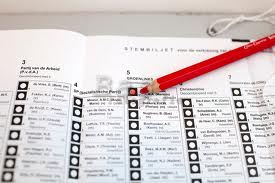 	de verkiezingen = door stemmen een persoon of een politieke partij kiezen bv: de                                       verkiezing van de regering.	de campagne = een uitgebreide actie om iets aan te prijzen of af te keuren.debatteren = discussiëren, zo overtuigend mogelijk een stelling verdedigen of                         aanvallen.                    de zwevende kiezer = mensen die nog niet weten op welke politieke partij ze gaan                                       stemmen.in aantocht zijn = dan komt iets er snel aan, er gaat snel iets gebeuren.het biljet = Het formulier waarop een stem moet worden uitgebracht.de aanhang = mensen die een persoon of club of partij altijd volgen.de peiling = meting, vooral van wat mensen ergens van vinden, bv op welke politieke                       partij ze gaan stemmen.